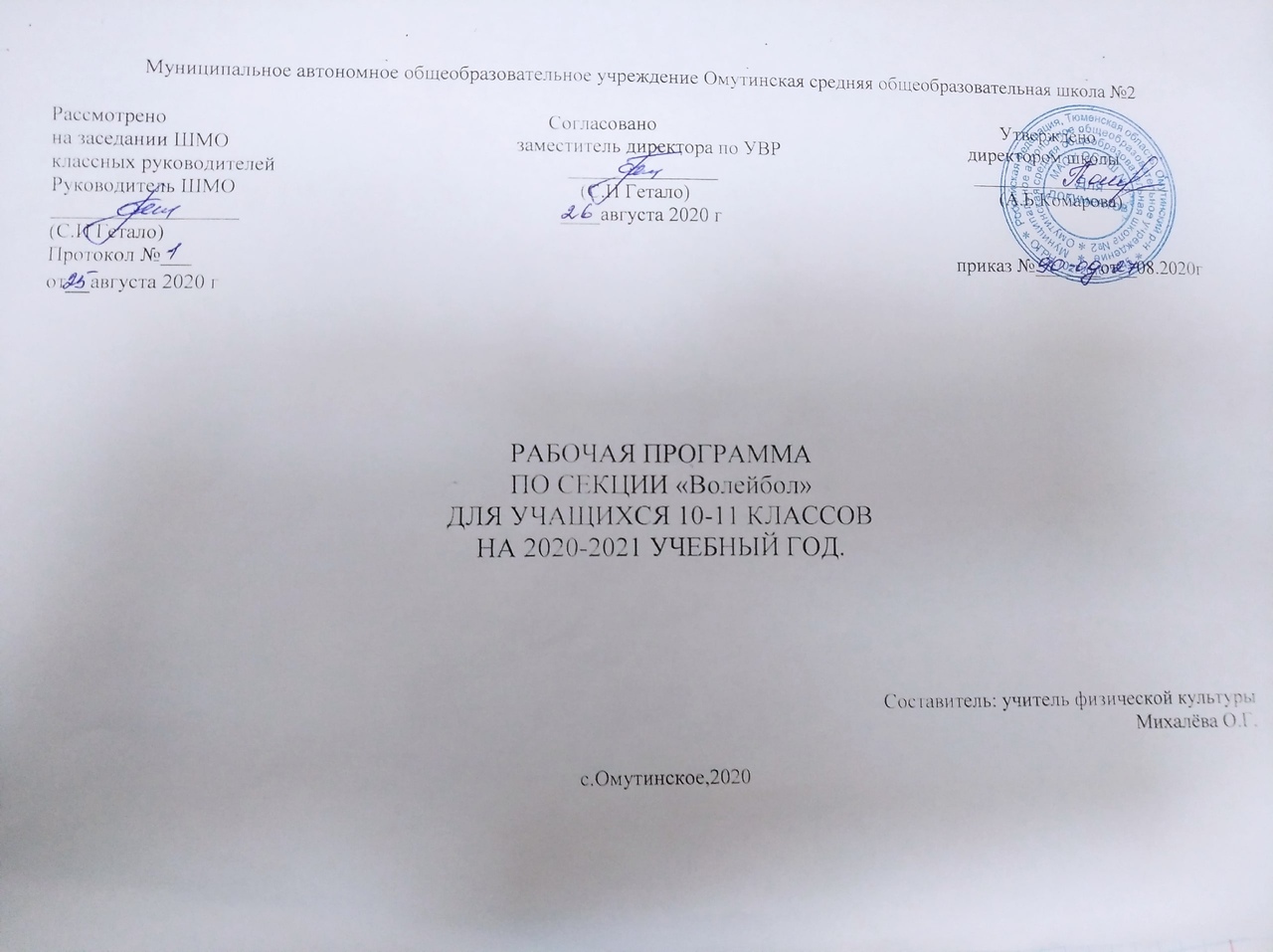 I.Планируемые результаты освоения обучающимися программы внеурочной деятельности,10-11 классы.В процессе обучения и воспитания собственных установок, потребностей в значимой мотивации на соблюдение норм и правил здорового образа жизни, культуры здоровья у обучающихся формируются познавательные, личностные, регулятивные, коммуникативные универсальные учебные действия.Основная образовательная программа учреждения предусматривает достижение следующих результатов образования:личностные результаты – готовность и способность обучающихся к саморазвитию, сформированность мотивации к учению и познанию, ценностно-смысловые установки выпускников, отражающие их индивидуально-личностные позиции, социальные компетентности, личностные качества; сформированность основ российской, гражданской идентичности;метапредметные результаты – освоенные обучающимися универсальные учебные действия (познавательные, регулятивные и коммуникативные);предметные результаты – освоенный обучающимися в ходе изучения учебных предметов опыт специфической для каждой предметной области деятельности по получению нового знания, его преобразованию и применению, а также система основополагающих элементов научного знания, лежащая в основе современной научной картины мира.Личностными результатами программы внеурочной деятельности по спортивно-оздоровительному направлению «Волейбол» является формирование следующих умений:Определять и высказывать простые и общие для всех людей правила поведения при сотрудничестве (этические нормы);В предложенных педагогом ситуациях общения и сотрудничества, опираясь на общие для всех простые правила поведения, делать выбор, при поддержке других участников группы и педагога, как поступить.Метапредметными результатами программы внеурочной деятельности по спортивно-оздоровительному направлению «Волейбол» - является формирование следующих универсальных учебных действий (УУД):Регулятивные УУД:Определять и формулировать цель деятельности на занятии с помощью учителя, а далее самостоятельно.Проговаривать последовательность действий.Учить высказывать своё предположение (версию) на основе данного задания, учить работатьпо предложенному учителем плану, а в дальнейшем уметь самостоятельно планировать свою деятельность.Средством формирования этих действий служит технология проблемного диалога на этапе изучения нового материала.Учиться совместно с учителем и другими воспитанниками давать эмоциональную оценку деятельности команды на занятии.Средством формирования этих действий служит технология оценивания образовательных достижений (учебных успехов)2. Познавательные УУД:Добывать новые знания: находить ответы на вопросы, используя разные источники информации, свой жизненный опыт и информацию, полученную на занятии.Перерабатывать полученную информацию: делать выводы в результате совместной работы всей команды.Средством формирования этих действий служит учебный материал и задания.3. Коммуникативные УУД:Умение донести свою позицию до других: оформлять свою мысль. Слушать и понимать речь других.Совместно договариваться о правилах общения и поведения в игре и следовать им.Учиться выполнять различные роли в группе (лидера, исполнителя, критика).Средством формирования этих действий служит организация работы в парах и малых группах.Оздоровительные результаты программы внеурочной деятельности:осознание обучающимися необходимости заботы о своём здоровье и выработки форм поведения, которые помогут избежать опасности для жизни и здоровья, а значит, произойдет уменьшение пропусков по причине болезни и произойдет увеличение численности обучающихся, посещающих спортивные секции и спортивно-оздоровительные мероприятия;социальная адаптация детей, расширение сферы общения, приобретение опыта взаимодействия с окружающим миром.Первостепенным результатом реализации программы внеурочной деятельности будет сознательное отношение обучающихся к собственному здоровью.Средства физического воспитания:К средствам физического воспитания относятся физические упражнения, оздоровительные силы природной среды и гигиенические факторы.          Методы физического воспитания:В процессе физического воспитания применяются как общепедагогические методы, так и специфические, основанные на активной двигательной деятельности:рассказ, показ; • метод регламентированного упражнения;• игровой метод;• соревновательный метод;Знать:- основы истории развития физической культуры в России (в СССР);- особенностиразвития избранного вида спорта;- Олимпийское движение, историю, символику, атрибутику, девиз.  - правила личной гигиены, профилактика травматизма и оказание до врачебной помощи при занятиях физическими упражнениями.Уметь:- технически правильно осуществлять двигательные действия, использовать их в условиях соревновательной деятельности и организации собственного досуга;- соблюдать правила безопасности на занятиях физическими упражнениями;- пользоваться спортивным инвентарём и оборудованием.- учащиеся овладевают техникой и тактикой игры в волейбол;- овладевают строевыми командами и подбором упражнений по общей физической подготовки (разминки);- учащиеся приобретают навыки инструктора-общественника;- самостоятельно осуществляют практическое судейство игры волейбол;- могут организовывать соревнования в группе, в школе, в лагере отдыха;- умеют вести технический протокол игры, по форме составить заявку на участие в соревнованиях,          таблицу учёта результатов;- участвуют в спартакиаде школы по волейболу;- комплектование сборной команды школы для участия в Спартакиаде школьников   Омутинского района по волейболу,  - выполнение начальных спортивных разрядов, Демонстрировать. Контрольные испытания. Сдача контрольных нормативов по общей, специальной физической и технической подготовленности.Физическое развитие и физическая подготовленность:Техническая подготовленность:Экскурсии, походы, посещения соревнований. Экскурсии в музеи, на выставки. Многодневные туристические походы. Посещение соревнований по волейболу и другим видам спорта.II.Содержание программы внеурочной деятельности.Программа внеурочной деятельности по физкультурно-спортивному и оздоровительному направлению «Волейбол» предназначена для учащихся 10-11 классов. Данная  программа составлена в соответствии с возрастными особенностями обучающихся и рассчитана  на проведение занятий по 1 часу в неделю (34 часа в год). Программа построена на основании современных научных представлений о физиологическом и психологическом развитии ребёнка этого возраста, раскрывает особенности соматического, психологического и социального здоровья.Реализация данной программы в рамках внеурочной деятельности соответствует предельно допустимой нагрузке обучающихся. Методическое обеспечение внеурочной деятельности.Формы организации работы с детьми:- Групповые учебно-тренировочные занятия;- Групповые и индивидуальные теоретические занятия;- Восстановительные мероприятия;- Участие в матчевых встречах;- Участие в соревнованиях;- Зачеты, тестирования.Принципы организации обучения:- Принцип доступности и индивидуализации;- Принцип постепенности;- Принцип систематичности и последовательности;- Принцип сознательности и активности;- Принцип наглядности.Средства обучения:- Общепедагогические (слово и сенсорно-образные воздействия);- Специфические средства (физические упражнения).Основные методы организации учебно-воспитательного процесса:- Словесный метод: рассказ, объяснение, команды и распоряжения, задание, указание, беседа и разбор;- Наглядный метод: показ упражнений или их элементов учителем или наиболее подготовленными учениками, демонстрация кино- и видеоматериалов, рисунков, фотографий, схем тактических взаимодействий; методы ориентирования;- Практический метод;- Игровой метод;- Соревновательный метод.III. Тематическое планирование.IV. Календарно-тематическое планирование.№ п/пСодержание требований (вид испытаний)девочкимальчики12341.2.3.4.5.Бег 30 м с высокого старта (с)Бег 30 м (6х5) (с)Прыжок в длину с места (см)Прыжок вверх, отталкиваясь двумя ногами с разбега (см)Метание набивного мяча массой 1 кг из-за головы двумя руками:сидя (м)                        в прыжке с места (м)5,011,9150355,07,55,07,54,911,2170456,09,56,09,5№ п/пСодержание требований (вид испытаний)Количественный показатель1231.2.3.4.5.Верхняя передача мяча на точность из зоны 3 (2) в зону 4Подача верхняя прямая в пределы площадиПриём мяча с подачи и первая передача в зону 3Чередование способов передачи и приёма мяча сверху, снизуНападающий удар по мячу в держателе или резиновых амортизаторах43383№ТемаКол-во часов1.Верхняя передача двумя руками в прыжке. Техника безопасности на занятиях секции волейбола.52.Прямой нападающий удар.53.Верхняя, нижняя передача двумя руками назад.64.Совершенствование приёма мяча с подачи и в защите.45.Двусторонняя учебная игра.76.Одиночное блокирование и страховка.47.Командные тактические действия в нападении и защите.3Физическая подготовка в процессе занятия.Итого:34№Тема занятияКол-во часов1.Стойки игрока. Инструктаж по ТБ.12.Перемещения в стойке приставными шагами: правым, левым боком, лицом вперёд.13.Игры, развивающие физические способности.14.Сочетания способов перемещений (бег, остановки, повороты, прыжки вверх).15.Совершенствование передачи сверху двумя руками вперёд-вверх.16-7.Разучивание передачи сверху двумя руками в прыжке (вдоль сетки и через сетку).28.Разучивание передачи сверху двумя руками, стоя спиной в направлении передачи.19.Передача снизу двумя руками над собой.110.Передача снизу двумя руками в парах.111.Совершенствование верхней прямой подачи.112-13.Разучивание подачи в прыжке.214.Развитие физических качеств.115.Закрепление прямого нападающего удара.116-17.Разучивание нападающего удара с переводом вправо (влево).218.Эстафеты на закрепление и совершенствование технических приёмов и тактических действий.119.Приём мяча снизу, сверху двумя руками.120-21.Закрепление приёма мяча, отражённого сеткой.222.Игры, развивающие физические способности.123.Совершенствование одиночного блокирования.124-25Совершенствование группового блокирования (вдвоём, втроём).226Совершенствование страховки при блокировании.127-28.Совершенствование индивидуальных тактических действия в нападении, защите.229-30.Совершенствование групповых тактических действий в нападении, защите.231-32.Закрепление командных тактических действий в нападении, защите.233.Судейство учебной игры в волейбол.134.Двусторонняя учебная игра.1